WNIOSEK......................................................Ciechanów, dn.................................(miejscowość, data)......................................................(imię i nazwisko lub nazwa właściciela)1)............................................................................................................(adres właściciela) 1)(nazwa organu rejestracyjnego)......................................................CIECHANÓW( nr PESEL lub REGON 1)2) / data urodzenia3))(miejscowość)Wnoszę o rejestrację / czasową rejestrację w celu ........................................................................................................wyrejestrowanie i zawiadamiam o nabyciu/zbyciu4) następującego pojazdu:–123456. rodzaj pojazdu i przeznaczenie ..........................................................................................................................…. marka, typ, model …………………………………...........................................................................................…. rok produkcji …….………………………………………………………...……………………………………... numer VIN/ nr nadwozia, podwozia lub ramy....................................................…………………………………. dotychczasowy numer rejestracyjny ……………………………………………………………………………... sprowadzonego z terytorium państwa członkowskiego UE dnia 5)………………………………………………data nabycia/zbycia4) dotychczas zarejestrowanego pojazdu ................................................................................Do wniosku załączam następujące dokumenty:………………………….………………………………………………………………………………………………….……………………….………………………………………………………………………………………………….……………………….………………………………………………………………………………………………….……………………….………………………………………………………………………………………………….………Wnoszę o wydanie:-tablic rejestracyjnych indywidualnych o następującym wyróżniku pojazdu6): ……………………………………….-tablic samochodowych zmniejszonych i oświadczam, że w pojeździe są zmniejszone wymiary miejscakonstrukcyjnie przeznaczonego do umieszczenia tablic rejestracyjnych: tak/nie 6)Wnoszę o zachowanie dotychczasowego numeru rejestracyjnego: tak/nie7)Oświadczam, że podane we wniosku dane i informacje są aktualne i zgodne ze stanem faktycznym.…………………………………………………...……(podpis właściciela)_____________________STAROSTA CIECHANOWSKI1)W przypadku wniosku składanego przez podmiot, o którym mowa w art. 73 ust. 2 i 5 ustawy z dnia 20 czerwca 1997 r. – Prawo o ruchudrogowym, we wniosku podaje się dane tego podmiotu oraz właściciela pojazdu.2)3)4)5)Numer REGON podaje się, gdy właścicielem pojazdu jest przedsiębiorca.Datę urodzenia wpisują tylko cudzoziemcy, którzy nie mają ustalonego numeru PESEL.Niepotrzebne skreślić.Wypełnia się w przypadku pojazdu niebędącego pojazdem nowym, sprowadzonego z terytorium państwa członkowskiego Unii Europejskiej,rejestrowanego po raz pierwszy na terytorium Rzeczypospolitej Polskiej, gdy datą sprowadzenia pojazdu z terytorium państwa członkowskiego UniiEuropejskiej jest dzień po 31 grudnia 2019 r.6))Wypełnia się, jeżeli właściciel pojazdu wnosi o wydanie tablic indywidualnych zamiast tablic zwyczajnych albo tablic samochodowychzmniejszonychwprzypadku, gdy pojazd posiada zmniejszone wymiary miejsca konstrukcyjnie przeznaczonego do umieszczeniatablicy rejestracyjnej.7Wypełnia się, jeżeli właściciel pojazdu wnosi o zachowanie dotychczasowego numeru rejestracyjnego zgodnie z art. 73 ust. 1a ustawyz dnia 20 czerwca 1997 r. – Prawo o ruchu drogowym.Objaśnienia do odnośników znajdują na odwrocie wniosku.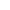 